Типовые формы доверенностей, принимаемых Банком в рамках Договора на брокерское обслуживание и Регламента обслуживания клиентов на финансовых рынках АКБ «Держава» ПАОТиповая форма доверенности для юридического лица/ индивидуального предпринимателя1.ОФОРМЛЯЕТСЯ  НА  БЛАНКЕ  ОРГАНИЗАЦИИ2. Полномочия (все, либо некоторые из нижеперечисленных) могут быть делегированы одному, либо нескольким лицам.ДОВЕРЕННОСТЬ №_____Город _________________, ___________________________________________ (дата прописью).__________________________________________ (наименование юридического лица-доверителя, ФИО индивидуального предпринимателя –доверителя, для юридического лица, созданного в соответствии с законодательством РФ, индивидуального предпринимателя - ИНН, ОГРН; ОГРНИП/ для юридических лиц, созданных в соответствии с законодательством иностранного государства  - регистрационный номер и дата регистрации, регистрационный номер налогоплательщика, КИО), адрес местонахождения: _________________________________, далее именуемое «Доверитель», в лице _____________________________, действующего на основании ________________________настоящей доверенностью уполномочивает  ______________ (должность) ______________ (ФИО), паспорт ______ ________, выдан ______________________________________________ «__»___________ ___г. (орган и дата выдачи паспорта), код подразделения ______________________, зарегистрированного по адресу: ______________________________________________________,представлять интересы Доверителя перед АКБ «Держава» ПАО  (ИНН 7729003482, зарегистрирован ЦБ РФ 05 марта 1994 года за № 2738, внесен в реестр МРП 17 марта 1994 года за № 030.920, свидетельство о внесении в ЕГРЮЛ серия 77 № 007636106, выдано Межрайонной ИФНС № 39 по г. Москве 28 августа 2002 года за основным государственным регистрационным номером (ОГРН) 1027739120199,  местонахождение: 119435, Москва, Большой Саввинский переулок, д. 2, стр. 9) и совершать от имени Доверителя следующие действия:заключить, в том числе подписать, Договор на брокерское обслуживание АКБ «Держава» ПАО (далее - Договор);в рамках Договора:заключать, в том числе подписывать любые приложения к Договору, а также иные необходимые для его исполнения договоры и иные соглашения;заключать и подписывать любые дополнительные соглашения к Договору;заключать и подписывать соглашения и уведомления о расторжении Договора;подписывать и подавать, а равно отменять и изменять письменные поручения на любые сделки в рамках Договора;подавать, а равно отменять и изменять посредством телефонной связи поручения на сделки, а также подписывать поручения в бумажной форме, по итогам ранее поданных посредством телефонной связи поручений на сделки;получать конфиденциальную информацию в рамках Договора, в том числе информацию о сделках и торговых лимитах;получать отчеты и иные документы в рамках Брокерского счета Доверителя;подавать и подписывать сводные поручения в рамках Брокерского счета Доверителя;подписывать и подавать заявления на вывод денежных средств с Брокерского счета Доверителя.подписывать заявления о регистрации и уведомления об отмене действия открытого ключа ИТС QUIK;подписывать и подавать заявления на перевод денежных средств между рынками инструментов;получать, подписывать и подавать любые запросы, справки, заявления, уведомления и другие документы, расписываться от имени Доверителя;заключить, в том числе подписать, Депозитарный договор АКБ «Держава» ПАО (далее – Депозитарный договор);в рамках Депозитарного договора: заключать, в том числе подписывать любые приложения к Депозитарному договору, а также иные необходимые для его исполнения договоры и иные соглашения;заключать и подписывать любые дополнительные соглашения к Депозитарному договору; заключать и подписывать соглашения и уведомления о расторжении Депозитарного договора;получать отчеты и иные документы в рамках счетов депозитария, открытых Доверителю по Депозитарному договору;подавать и подписывать поручения на совершение любых инвентарных депозитарных операций в рамках Депозитарного договора;подавать и подписывать поручения на совершение любых административных депозитарных операций в рамках Депозитарного договора;подавать и подписывать поручения на совершение любых информационных депозитарных операций в рамках Депозитарного договора;подавать и подписывать поручения на совершение любых комплексных депозитарных операций в рамках Депозитарного договора;получать выписки, отчеты, уведомления и другие документы в рамках Депозитарного договора;получать, подписывать и подавать любые запросы, справки, заявления, уведомления и другие документы, расписываться от имени Доверителя в рамках Депозитарного договора;Настоящая доверенность подпадает под юрисдикцию Российской Федерации и регулируется действующим гражданским законодательством Российской Федерации.Настоящая доверенность выдана без права/с правом передоверия (нужное выбрать) сроком по  «__»______________________ г. включительно.Типовая форма доверенности для физического лица(оформляется в нотариальной форме)ДОВЕРЕННОСТЬ №_____Город _________________, ___________________________________________ (дата прописью).Я, гр. _________(гражданство), ____________________________________________________________ (ФИО), «___» ____________ ______ года рождения, паспорт ________ ______________, выдан ______________________________________________ (орган выдачи паспорта) «__»________ _____ г. (дата выдачи), код подразделения _________, СНИЛС_______________, ИНН (при наличии)_______________,  зарегистрированный  по адресу: __________________,настоящей доверенностью уполномочиваю гр.____________________________________ (ФИО), «___» __________ _______ года рождения, паспорт _______ ___________, выдан _________________________________ «___»__________ __________г. (орган и дата выдачи паспорта), код подразделения _________, зарегистрированного по адресу: _____________________________,быть моим представителем перед АКБ «Держава» ПАО (ИНН 7729003482, зарегистрирован ЦБ РФ 05 марта 1994 года за № 2738, внесен в реестр МРП 17 марта 1994 года за № 030.920, свидетельство о внесении в ЕГРЮЛ серия 77 № 007636106, выдано Межрайонной ИФНС № 39 по г. Москве 28 августа 2002 года за основным государственным регистрационным номером (ОГРН) 1027739120199, местонахождение: 119435, Москва, Большой Саввинский переулок, д. 2, стр. 9) и совершать от моего имени следующие действия:заключить, в том числе подписать, Договор на брокерское обслуживание АКБ «Держава» ПАО (далее - Договор);в рамках Договора:заключать, в том числе подписывать любые приложения к Договору, а также иные необходимые для его исполнения договоры и иные соглашения;заключать и подписывать любые дополнительные соглашения к Договору;заключать и подписывать соглашения и уведомления о расторжении Договора;подписывать и подавать, а равно отменять и изменять письменные поручения на любые сделки в рамках Договора;подавать, а равно отменять и изменять посредством телефонной связи поручения на сделки, а также подписывать поручения в бумажной форме, по итогам ранее поданных посредством телефонной связи поручений на сделки;получать конфиденциальную информацию в рамках Договора, в том числе информацию о сделках и торговых лимитах;получать отчеты и иные документы в рамках Брокерского счета Доверителя;подавать и подписывать сводные поручения в рамках Брокерского счета Доверителя;подписывать и подавать заявления на вывод денежных средств с Брокерского счета Доверителя.подписывать заявления о регистрации и уведомления об отмене действия открытого ключа ИТС QUIK;подписывать и подавать заявления на перевод денежных средств между рынками инструментов;получать, подписывать и подавать любые запросы, справки, заявления, уведомления и другие документы, расписываться от имени Доверителя;заключить, в том числе подписать, Депозитарный договор АКБ «Держава» ПАО (далее – Депозитарный договор);в рамках Депозитарного договора: заключать, в том числе подписывать любые приложения к Депозитарному договору, а также иные необходимые для его исполнения договоры и иные соглашения;заключать и подписывать любые дополнительные соглашения к Депозитарному договору; заключать и подписывать соглашения и уведомления о расторжении Депозитарного договора;получать отчеты и иные документы в рамках счетов депозитария, открытых Доверителю по Депозитарному договору;подавать и подписывать поручения на совершение любых инвентарных депозитарных операций в рамках Депозитарного договора;подавать и подписывать поручения на совершение любых административных депозитарных операций в рамках Депозитарного договора;подавать и подписывать поручения на совершение любых информационных депозитарных операций в рамках Депозитарного договора;подавать и подписывать поручения на совершение любых комплексных депозитарных операций в рамках Депозитарного договора;получать выписки, отчеты, уведомления и другие документы в рамках Депозитарного договора;получать, подписывать и подавать любые запросы, справки, заявления, уведомления и другие документы, расписываться от имени Доверителя в рамках Депозитарного договора;Доверяю давать от моего имени согласие АКБ «Держава» ПАО на обработку моих персональных данных.Я проинформирован, что под обработкой персональных данных понимается любое действие (операция) или совокупность действий (операций), определенных в Федеральном законе № 152-ФЗ от 27.07.2006 «О персональных данных», совершаемых с использованием средств автоматизации или без использования таких средств с персональными данными, включая сбор, запись, систематизацию, накопление, хранение, уточнение (обновление, изменение), извлечение, использование, передачу (распространение, предоставление, доступа), обезличивание, блокирование, удаление, уничтожение персональных данных.Настоящая доверенность выдана с правом /без права передоверия (нужное выбрать) сроком по «__»_____________ включительно.Город ____________, Российской Федерации, _____________________________ (дата прописью).Настоящая доверенность удостоверена мною, _________________ (ФИО нотариуса), нотариусом города ______________.Доверенность подписана гр.____________________________________________________ (ФИО) в моем присутствии. Личность его (ее) установлена, дееспособность проверена.Типовая форма доверенности на Банк для юридических лиц/индивидуальных предпринимателей1.ОФОРМЛЯЕТСЯ  НА  БЛАНКЕ  ОРГАНИЗАЦИИ2. Полномочия (все, либо некоторые из нижеперечисленных) могут быть делегированы одному либо нескольким лицам.ДОВЕРЕННОСТЬ №_____Город _________________, ___________________________________________ (дата прописью).Настоящей доверенностью _________________________ (наименование юридического лица-доверителя, ФИО индивидуального предпринимателя –доверителя, для юридического лица, созданного в соответствии с законодательством РФ, индивидуального предпринимателя - ИНН, ОГРН; ОГРНИП/ для юридических лиц, созданных в соответствии с законодательством иностранного государства  - регистрационный номер и дата регистрации, регистрационный номер налогоплательщика, КИО), именуемое в дальнейшем «Доверитель», в лице _________ (наименование должности, ФИО руководителя организации – доверителя), действующего (-ей) на основании ____, уполномочивает «Акционерный коммерческий банк «Держава» публичное акционерное общество»  (ИНН 7729003482, зарегистрирован ЦБ РФ 05 марта 1994 года за № 2738, внесен в реестр МРП 17 марта 1994 года за № 030.920, свидетельство о внесении в ЕГРЮЛ серия 77 № 007636106, выдано Межрайонной ИФНС № 39 по г. Москве 28 августа 2002 года за основным государственным регистрационным номером (ОГРН) 1027739120199, местонахождение: 119435, Москва, Большой Саввинский переулок, д. 2, стр. 9), именуемый в дальнейшем «Поверенный» совершать в соответствии с Договором на брокерское обслуживание №_______ от «___» ___________ 20__ г. , заключенному между Доверителем и АКБ «Держава» ПАО по поручениям, от имени и за счет Доверителя следующие действия:заключать, изменять, расторгать по поручениям Доверителя сделки с ценными бумагами и иными финансовыми инструментами любого типа, вида, категории, в том числе, но не ограничиваясь, сделки купли-продажи, сделки РЕПО, опционные договоры (контракты), фьючерсные договоры (контракты), биржевые и внебиржевые форвардные договоры (контракты), своп договоры (контракты), а также подписывать соответствующие договоры;осуществлять юридические и фактические действия, необходимые для регистрации/перерегистрации перехода прав на ценные бумаги в соответствии с условиями заключенных по поручениям Доверителя сделок как в системе ведения реестров владельцев ценных бумаг, так и в депозитариях;заключать и подписывать любые договоры с любыми профессиональными участниками рынка ценных бумаг в целях исполнения поручений Доверителя, в том числе, но не ограничиваясь, регистраторами, депозитариями, брокерами;открывать, закрывать в любом количестве любые счета депо/лицевые счета и разделы счетов депо/лицевых счетов в депозитариях и у регистраторов в целях исполнения поручений Доверителя;в целях исполнения поручений Доверителя подавать и подписывать поручения/ распоряжения на выполнение операций со счетом депо (разделом счета депо) и являющиеся основанием для совершения соответствующих записей по счету депо Доверителя для удостоверения перехода права собственности/прав на ценные бумаги; получать от депозитария отчеты/выписки о результатах исполнения поручений/распоряжений и совершения соответствующих депозитарных операций, произведенных по Счету депо (разделу счета депо) Доверителя, а также иную информацию и документы, касающиеся ценных бумаг Доверителя, которые хранятся и/или права на которые учитываются в депозитарии для последующей передачи Доверителю по его требованию;в целях исполнения обязательств из сделок, заключенных по поручениям Доверителя, производить оплату услуг и иные расчеты с депозитариями, регистраторами и другими организациями, обеспечивающими деятельность на рынке ценных бумаг;производить расчеты по сделкам и договорам, заключенным по поручениям Доверителя;получать и взыскивать любые платежи, включая, но, не ограничиваясь выплаты в отношении ценных бумаг, суммы погашения (погашения части номинальной стоимости) по принадлежащим Доверителю облигациям, суммы купонного дохода по принадлежащим Доверителю облигациям;запрашивать, получать, представлять и подписывать в любое время любую информацию и документацию, которую Доверитель имеет право получить или запросить от депозитария, регистратора, эмитентов ценных бумаг, контрагентов по сделкам и других организаций, обеспечивающих деятельность на рынке ценных бумаг, в порядке, предусмотренном действующим законодательством Российской Федерации;осуществлять иные юридические и фактические действия, необходимые для выполнения полномочий, предоставленных настоящей доверенностью.Настоящая доверенность подпадает под юрисдикцию Российской Федерации и регулируется действующим гражданским законодательством Российской Федерации.Настоящая доверенность выдана с правом/ без права (нужное выбрать) передоверия.Настоящая доверенность действительна по «__»_____________г. включительно.  Типовая форма доверенности на Банк для физических лицДОВЕРЕННОСТЬ №_____Город _________________, ___________________________________________ (дата прописью).Я, гр. ________(гражданство) ________________________________ (ФИО), «___» ______________ ________года рождения, паспорт ________________, выдан _____________________ (орган выдачи паспорта) «__»__________ _____г. (дата выдачи), код подразделения _________, СНИЛС ______________, ИНН (при наличии) _______________,  зарегистрированный (ая)  по адресу: ___________________________ настоящей доверенностью уполномочиваю «Акционерный коммерческий банк «Держава» публичное акционерное общество», (ИНН 7729003482, зарегистрирован ЦБ РФ 05 марта 1994 года за № 2738, внесен в реестр МРП 17 марта 1994 года за № 030.920, свидетельство о внесении в ЕГРЮЛ серия 77 № 007636106, выдано Межрайонной ИФНС № 39 по г. Москве 28 августа 2002 года за основным государственным регистрационным номером (ОГРН) 1027739120199,  местонахождение: 119435, Москва, Большой Саввинский переулок, д. 2, стр. 9), именуемый в дальнейшем «Поверенный» совершать в соответствии с Договором на брокерское обслуживание №_______ от «___» ___________ 20__ г., заключенному между Доверителем и АКБ «Держава» ПАО, по поручениям, от имени и за счет Доверителя следующие действия:заключать, изменять, расторгать по поручениям Доверителя сделки с ценными бумагами и иными финансовыми инструментами любого типа, вида, категории, в том числе, но не ограничиваясь, сделки купли-продажи, сделки РЕПО, опционные договоры (контракты), фьючерсные договоры (контракты), биржевые и внебиржевые форвардные договоры (контракты), своп договоры (контракты), а также подписывать соответствующие договоры;осуществлять юридические и фактические действия, необходимые для регистрации/перерегистрации перехода прав на ценные бумаги в соответствии с условиями заключенных по поручениям Доверителя сделок как в системе ведения реестров владельцев ценных бумаг, так и в депозитариях;заключать и подписывать любые договоры с любыми профессиональными участниками рынка ценных бумаг в целях исполнения поручений Доверителя, в том числе, но не ограничиваясь, регистраторами, депозитариями, брокерами;открывать, закрывать в любом количестве любые счета депо/лицевые счета и разделы счетов депо/лицевых счетов в депозитариях и у регистраторов в целях исполнения поручений Доверителя;в целях исполнения поручений Доверителя подавать и подписывать поручения/ распоряжения на выполнение операций со счетом депо (разделом счета депо) и являющиеся основанием для совершения соответствующих записей по Счету депо Доверителя для удостоверения перехода права собственности/прав на ценные бумаги; получать от депозитария отчеты/выписки о результатах исполнения поручений/распоряжений и совершения соответствующих депозитарных операций, произведенных по Счету депо (разделу счета депо) Доверителя, а также иную информацию и документы, касающиеся ценных бумаг Доверителя, которые хранятся и/или права на которые учитываются в депозитарии для последующей передачи Доверителю по его требованию;в целях исполнения обязательств из сделок, заключенных по поручениям Доверителя, производить оплату услуг и иные расчеты с депозитариями, регистраторами и другими организациями, обеспечивающими деятельность на рынке ценных бумаг;производить расчеты по сделкам и договорам, заключенным по поручениям Доверителя;получать и взыскивать любые платежи, включая, но, не ограничиваясь выплаты в отношении ценных бумаг, суммы погашения (погашения части номинальной стоимости) по принадлежащим Доверителю облигациям, суммы купонного дохода по принадлежащим Доверителю облигациям;запрашивать, получать, представлять и подписывать в любое время любую информацию и документацию, которую Доверитель имеет право получить или запросить от депозитария, регистратора, эмитентов ценных бумаг, контрагентов по сделкам и других организаций, обеспечивающих деятельность на рынке ценных бумаг, в порядке, предусмотренном действующим законодательством Российской Федерации;осуществлять иные юридические и фактические действия, необходимые для выполнения полномочий, предоставленных настоящей доверенностью.Настоящая доверенность выдана с правом/ без права передоверия (нужное выбрать).Настоящая доверенность действительна по «___» ___________ 20__ г. включительно Образец подписи _____________________________________________________ удостоверяю.Образец подписи _____________________________________________________ удостоверяю.Образец подписи _____________________________________________________ удостоверяю.Образец подписи _____________________________________________________ удостоверяю.(ФИО, подпись представителя)(ФИО, подпись представителя)(ФИО, подпись представителя)(ФИО, подпись представителя)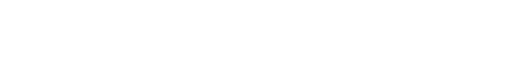 /(должность)(подпись)(ФИО)М.П.Образец подписи удостоверяю.(ФИО, подпись представителя)(ФИО и подпись доверителя)(ФИО и подпись доверителя)(ФИО и подпись доверителя)М.П.Зарегистрировано в реестре за № ____________.Взыскано по тарифу ____________ руб. Нотариус ________________________________/(должность)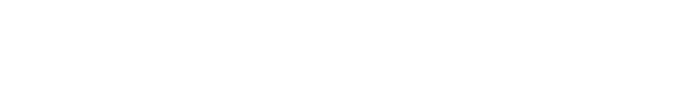 (подпись)(ФИО)М.П./(подпись)(ФИО)